Use the check-off method to wire the provided components according to this schematic.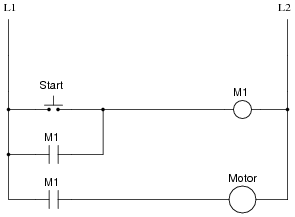 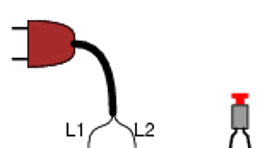 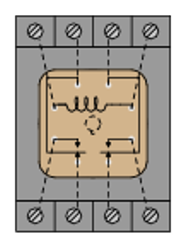 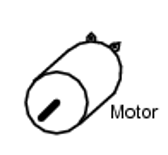 